Thank you for choosing the University of Fujairah!Kindly submit the accomplished application form with any of the following documents to studentrecruitment@uof.ac.ae1.       Passport Copy2.       Emirates ID3.       UAE visa 4.       Family Book Copy*5.       High School transcript6.       UAE Equivalency Certificate7.       Medical Fitness Certificate*UAE nationals A decision will be issued to you within 48 business hours.شكرا لإختيارك جامعة الفجيرة!       يرجى تقديم نموذج الطلب المكتمل مع أي من المستندات التالية إلى studentrecruitment@uof.ac.ae1. نسخة من جواز السفر 2. هوية الإمارات 3. تأشيرة الإمارات العربية المتحدة نسخة من خلاصة القيد* 4. 5. كشف درجات الثانوية العامة 6. شهادة معادلة من دولة الإمارات العربية المتحدة7. شهادة اللياقة الطبية مواطني دولة الإمارات العربية المتحدة*سيتم إصدار قرار لك في غضون 48 ساعة عمل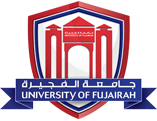 University of Fujairah Application FormPersonal DetailsTitle 			LAST NAME		MIDDLE NAME		FIRST NAME		EMAIL ADDRESS	GENDER		DATE OF BIRTH		NATIONALITY		EMIRATES ID		PASSPORT NUMBER	VISA STATUS		DO YOU REQUIRE STUDENT VISA?	DO YOU HAVE ANY DISABILITY?		*students are required to provide a Health Fitness Certificate issued by MOHAPASSISTANCE REQUIRED 	Contact DetailsADDRESS	MOBILE NUMBER	HOME NUMBER	UAE NATIONALSMOTHERS NATIONALITY	AL ETHBARA NO.				PLACE OF ISSUE			EXPIRY DATE			FAMILY BOOK NO.		CITY				ACADEMIC HISTORYHIGH SCHOOL NAME		CURRICULUM			YEAR OF GRADUATION		ENGLISH LANGUAGE PROFICIENCY	 IELTS		 TOEFL	 PTE	 OthersPROGRAM SELECTIONAPPLYING AS	HAVE YOU APPLIED PREVIOUSLY?	PROGRAM	SEMESTER YOU WISH TO JOIN	SUPPORTING INFORMATIONDO YOU HAVE ANY FAMILY MEMBERS STUDYING AT UoF? HOW DID YOU HEAR ABOUT US?GOOGLE	 SOCIAL MEDIA	 SCHOOL VISIT EXHIBITION	FAMILY/FRIEND	 PRESS COVERAGEDECLARATION OF AUTHENTICITYI hereby declare to the best of my knowledge that the information provided in this application is accurate. I understand that successful applicants will be required to submit original documents. I understand that any false or misleading information will lead to the withdrawal/dismissal of my application. Furthermore, I undertake to refund all the discounts/scholarships/grants awarded to me during my study of UoF, if in case I transfer to another university.Student Signature					Parents Signature					IF STUDENT IS UNDER 18 YEARS OLD